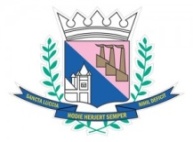 SECRETARIA MUNICIPAL DE MEIO AMBIENTE, AGRICULTURA E ABASTECIMENTOREQUERIMENTO DE VISTORIA PARA SUPRESSÃO E/OU PODA DE ÁRVORESSOB Nº: _______________________ DATA: _____/______/____________________________________SETOR DE PROTOCOLOIDENTIFICAÇÃO DO REQUERENTEIDENTIFICAÇÃO DO REQUERENTENome: Nome: CPF / CNPJ:Telefone: E-mail:Necessário ligar antes: (   ) Sim             (     ) NãoIDENTIFICAÇÃO DA ÁREAIDENTIFICAÇÃO DA ÁREAZoneamento:    (    ) Rural         (   ) UrbanoLocal:            (  ) Público          (      ) PrivadoEndereço: Endereço: Referência: Bairro: ESPÉCIE(S) E FINALIDADEESPÉCIE(S) E FINALIDADEEspécies:Espécies:Quantidade:                                              Quantidade:                                              Tipo de intervenção:    (     ) Corte         (  )PodaRenovação de licença (      )Finalidade da supressão: (     ) Construção civil(     ) Risco de queda          Área do lote ________m2(  ) Outros: ___________________________________________________________DECLARAÇÃODECLARAÇÃODeclaro que as informações e dados fornecidos são verdadeiros e que estou ciente que a falsidade na prestação destas constitui crime na forma do Art. 299 do Código Penal (pena de reclusão de 1 a 5 anos e multa), no Art. 3° da Lei de Crimes Ambientais, no Art. 19, § 3°, item 5, do Decreto n° 39.424 de 05/02/1998 e no Art. 19 da Resolução CONAMA n° 237 de 19/12/1997. Declaro também que, quando couber a compensação referente à supressão/poda, esta será realizada conforme os direcionamentos apresentados, sendo que toda modificação, alteração ou adição de alguma ação ou medida será comunicada com antecedência ao órgão ambiental municipal.                                    _____/______/______                   _______________________________________                                          Santa Luzia                                  Assinatura do requerenteDeclaro que as informações e dados fornecidos são verdadeiros e que estou ciente que a falsidade na prestação destas constitui crime na forma do Art. 299 do Código Penal (pena de reclusão de 1 a 5 anos e multa), no Art. 3° da Lei de Crimes Ambientais, no Art. 19, § 3°, item 5, do Decreto n° 39.424 de 05/02/1998 e no Art. 19 da Resolução CONAMA n° 237 de 19/12/1997. Declaro também que, quando couber a compensação referente à supressão/poda, esta será realizada conforme os direcionamentos apresentados, sendo que toda modificação, alteração ou adição de alguma ação ou medida será comunicada com antecedência ao órgão ambiental municipal.                                    _____/______/______                   _______________________________________                                          Santa Luzia                                  Assinatura do requerenteÁREA DO VISTORIADORÁREA DO VISTORIADORData da Vistoria _____/______/______Data da Vistoria _____/______/______